INDICAÇÃO Nº 1644/2017Sugere ao Poder Executivo Municipal que proceda com a operação “tapa-buracos” na Rua Luiz Laudisse, defronte ao número 691, no bairro Jardim Mollon Excelentíssimo Senhor Prefeito Municipal, Nos termos do Art. 108 do Regimento Interno desta Casa de Leis, dirijo-me a Vossa Excelência para sugerir que, por intermédio do Setor competente, seja executada operação “tapa-buracos” na Rua Luiz Laudisse, defronte ao número 691, no bairro Jardim Mollon.Justificativa:Recebemos a solicitação supracitada dos munícipes que residem próximo ao endereço. Os mesmos relatam que o referido buraco foi aberto pela administração pública em meados de novembro de 2016, para manutenção, mas até a presente data não executaram a devida manutenção. Plenário “Dr. Tancredo Neves”, em 14 de fevereiro de 2017.FELIPE SANCHES-Vereador-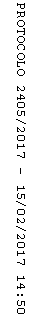 